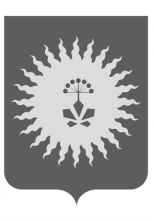 АДМИНИСТРАЦИЯ АНУЧИНСКОГО МУНИЦИПАЛЬНОГО РАЙОНАП О С Т А Н О В Л Е Н И Е  06.07.2020 г.                                  с. Анучино                                  №      419      .Об утверждении инвестиционного проекта 
по строительству объекта капитального строительства 
«Детский сад на 95 мест в с. Чернышевка, 
Анучинского муниципального округа»В соответствии с Федеральным законом от 06.10.2003 г. № 131-ФЗ 
«Об общих принципах организации местного самоуправления в Российской Федерации», в рамках реализации национального проекта «Демография», определенного Указом Президента Российской Федерации от 07.05.2018 г.
№ 204 «О национальных целях и стратегических задачах развития Российской Федерации на период до 2024 года», регионального проекта ««Содействие занятости женщин – создание условий дошкольного образования для детей в возрасте до трех лет», государственной программой Приморского края «Развитие образования Приморского края» на 2020 - 2027 годы», утвержденной постановлением администрации Приморского края 
от 16.12.2019 г. № 848-па и муниципальной программой «Развитие образования в Анучинском муниципальном районе на 2020-2024 годы», утвержденной постановлением администрации Анучинского муниципального района от 22.08.2019 г. № 471 (в ред. пост-я от 26.06.2020 г. № 400), руководствуясь Уставом Анучинского муниципального района, администрация Анучинского муниципального района ПОСТАНОВЛЯЕТ:Утвердить инвестиционный проект по строительству объекта капитального строительства «Детский сад на 95 мест в с. Чернышевка, Анучинского муниципального округа» (Приложение № 1).Общему отделу (Бурдейная) разместить на официальном сайте администрации Анучинского муниципального района в информационно-телекоммуникационной сети Интернет.Настоящее постановление вступает в силу со дня его официального опубликования.Контроль за исполнением настоящего постановления возложить на первого заместителя главы администрации Анучинского муниципального района (Янчук).Глава Анучинскогомуниципального района                                                      С.А. ПонуровскийПриложение № 1УТВЕРЖДЕНО:постановлением администрацииАнучинского муниципального районаот « 06 »   июля   2020 г. №     419 	ИНВЕСТИЦИОННЫЙ ПРОЕКТпо строительству объекта капитального строительства 
«Детский сад на 95 мест в с. Чернышевка, 
Анучинского муниципального округа»Паспорт Проекта2. Общие положенияНастоящий инвестиционный проект по строительству объекта капитального строительства «Детский сад на 95 мест в с. Чернышевка, Анучинского муниципального округа» (далее – Проект) представляет собой увязанный по ресурсам, исполнителям, срокам осуществления и ожидаемым результатам комплекс финансово-экономических, организационно-правовых мероприятий, обеспечивающих эффективное решение задач в области развития дошкольного образования в Анучинском муниципальном районе.Проект разработан на основании Федерального закона от 06.10.2003 г. № 131-ФЗ «Об общих принципах организации местного самоуправления в Российской Федерации», национального проекта «Демография», определенного Указом Президента Российской Федерации от 07.05.2018 г. 
№ 204 «О национальных целях и стратегических задачах развития Российской Федерации на период до 2024 года», регионального проекта ««Содействие занятости женщин – создание условий дошкольного образования для детей в возрасте до трех лет», государственной программы Приморского края «Развитие образования Приморского края» на 2020 - 2027 годы», утвержденной постановлением администрации Приморского края 
от 16.12.2019 г. № 848-па и муниципальной программы «Развитие образования в Анучинском муниципальном районе на 2020-2024 годы», утвержденной постановлением администрации Анучинского муниципального района от 22.08.2019 г. № 471 (в ред. пост-я от 26.06.2020 г. № 400).3. Описание проблем, решаемых с помощью инвестиционного проектаТема строительства детских садов актуальна в масштабах всей страны. Современные условия диктуют новые требования к образовательному процессу и оснащению дошкольных учреждений. Это не только уход, воспитание и обучение, но физическое и психологическое развитие детей в зависимости от их индивидуальных особенностей. Старые дошкольные учреждения морально и технически устарели. Действующее здание детского сада в с. Чернышевка (год постройки – 1974) рассчитан на 63 места и не соответствует новым требованиям.В ДОУ с. Чернышевка функционируют три разновозрастные группы. Площади игровых комнат составляют: младшая группа – 45,0 кв.м. (для 18 детей в возрасте до 3-х лет, из расчета 2,5 кв.м. на одного ребенка); площадь средней группы составляет 36,0 кв.м. (для 18 детей в возрасте старше 3-х лет, из расчета 2,0 кв.м. на одного ребенка); площадь старшей группы – 36,0 кв.м., но ее планировка и использование трёхъярусных кроватей позволяет использовать часть спальни для игр детей, поэтому расчетная квадратура группы 55,0 кв.м., что позволяет вместить 27 детей старше 3-х лет.В настоящее время в с. Чернышевка насчитывается 150 детей в возрасте до 7-и лет, из них все желающие посещают дошкольные учреждения. 53 ребенка обеспечены местами в детском саду в с. Чернышевка, в среднем 24-25 детей посещают детский сад в с. Гражданка. В детском саду 
в с. Гражданка функционирует 4-е группы с расчетным количеством мест 93. Строительство детского сада позволит охватить дошкольным образованием детей из близлежащих сел. В с. Рисовое – 35 детей дошкольного возраста, с. Корниловка – 21 ребенок в возрасте до 7-и лет, там нет образовательных учреждений, но есть желающие посещать дошкольные учреждения. Строительство дошкольных учреждений в каждом из сел – Рисовое и Корниловка, нецелесообразно в связи с небольшим количеством жителей.4. Обоснование участия администрации района в решении указанной проблемыАдминистрация Анучинского муниципального района Приморского края принимает участие в решении вышеуказанной проблемы на основании Федерального закона Российской Федерации от 06.10.2003 г. № 131-ФЗ 
«Об общих принципах организации местного самоуправления в Российской федерации», муниципальной программы «Развитие образования 
в Анучинском муниципальном районе на 2020-2024 годы», утвержденной постановлением администрации Анучинского муниципального района 
от 22.08.2019 г. № 471 (в ред. пост-я от 26.06.2020 г. № 400), а также на основании «Дорожной карты» в отраслях бюджетной сферы Анучинского муниципального района Приморского края, утвержденной распоряжением администрации Анучинского муниципального района от 10.04.2019 г. 
№ 116-р (в ред. расп-я от 26.06.2020 г. № 412-р).5. Цели и реализация инвестиционного проектаЦели проекта:- Обеспечение населения дошкольным образовательным учреждением, отвечающего современным требованиям;- Создание дополнительных рабочих мест;- Обеспечение доступности в услуге дошкольного образования для детей в возрасте от полутра до трех лет;- Улучшение уровня качества образования с использованием современных образовательных технологий;- Осуществление дошкольной подготовки и физического развития детей;- Создание социальных условий для улучшения качества жизни семей, повышения уровня рождаемости, формирования чувства защищенности, уверенности и стабильности.6. Экономическое обоснование реализации инвестиционного проектаОбщая потребность в финансовых ресурсах для реализации проектных мероприятий оценивается в 190 617,6 тыс. руб., в т.ч.: 2021 - 2022 г. – 8 409,6 тыс. руб., из них:- средства бюджета (краевой) Приморского края – 8 325,504 тыс. руб.;- средства бюджета (местный) администрации Анучинского муниципального района – 84,096 тыс. руб.2023 г. – 100 000,0 тыс. руб. (уточняется проектно-сметной документацией), из них:- средства бюджета (краевой) Приморского края – 99 000,0 тыс. руб.;- средства бюджета (местный) администрации Анучинского муниципального района – 1 000,0 тыс. руб.2024 г. – 82 208,0 тыс. руб., из них:- средства бюджета (краевой) Приморского края – 81 385,92 тыс. руб.;- средства бюджета (местный) администрации Анучинского муниципального района – 822,08 тыс. руб.7. Описание практических действий по осуществлению инвестицийАдминистрация Анучинского муниципального района осуществляет следующие действия:- формирует заявку на предоставление средств краевого бюджета для реализации Проекта и направляет на рассмотрение в министерство образования Приморского края;- по результатам рассмотрения заявки и утверждения заключает соответствующее соглашение с министерством образования Приморского края;- представляет в министерство образования Приморского края отчет о выполнении мероприятий. Осуществление инвестиций выполняется в соответствии с планом-графиком реализации проекта. 8. Ожидаемые социально-экономические показатели реализации инвестиционного проектаРезультатом реализации инвестиционного проекта будет являться построенный объект капитального строительства - нежилое здание «Детский сад на 95 мест в с. Чернышевка, Анучинского муниципального округа». Строительство детского сада позволит охватить дошкольным образованием детей из близлежащих сел, там, где нет образовательных учреждений, но есть желающие посещать дошкольные учреждения, что в целом послужит положительным социально-экономическим эффектом и позволит повысить привлекательность муниципального района в целом.9. Организация управления Проектом и контроль за ходом реализацииСистема управления Проектом:Заказчик Проекта осуществляет общую координацию работ, формирует нормативную базу, вносит предложения по расходованию средств бюджетов, организует работу по реализации проекта в рамках своих полномочий совместно с исполнителями Проекта;Контроль за ходом реализации Проекта осуществляется руководителем Проекта. Текущая координация и оперативный контроль за выполнением мероприятий Проекта осуществляется исполнителями Проекта.Контроль за целевым использованием бюджетных средств осуществляется в соответствии с действующим законодательством.Наименование проектаИнвестиционный проект: по строительству объекта капитального строительства «Детский сад на 95 мест в с. Чернышевка, Анучинского муниципального округа»Основание разработки ПроектаФедеральный закон от 06.10.2003 г. № 131-ФЗ «Об общих принципах организации местного самоуправления в Российской Федерации», национальный проект «Демография», определенный Указом Президента Российской Федерации от 07.05.2018 г. № 204 
«О национальных целях и стратегических задачах развития Российской Федерации на период до 2024 года», региональный проект ««Содействие занятости женщин – создание условий дошкольного образования для детей в возрасте до трех лет», государственная программа Приморского края «Развитие образования Приморского края» на 2020 - 2027 годы», утвержденная постановлением администрации Приморского края 
от 16.12.2019 г. № 848-па, муниципальная программа «Развитие образования в Анучинском муниципальном районе на 2020-2024 годы», утвержденной постановлением администрации Анучинского муниципального района от 22.08.2019 г. № 471 (в ред. пост-я от 26.06.2020 г. № 400)Заказчик ПроектаАдминистрация Анучинского муниципального района Приморского краяРазработчики ПроектаУправление по работе с территориями администрации Анучинского муниципального районаИсполнители ПроектаУправление по работе с территориями администрации Анучинского муниципального района, Казенное учреждение «Муниципальный орган управления образованием Анучинского района Приморского края»Участники ПроектаУправление по работе с территориями администрации Анучинского муниципального района, Казенное учреждение «Муниципальный орган управления образованием Анучинского района Приморского края»,  организации осуществляющие деятельность в сфере проектирования и строительстваРуководитель ПроектаПервый заместитель главы администрации Анучинского муниципального районаОсновные цели Проекта- Обеспечение населения дошкольным образовательным учреждением, отвечающего современным требованиям;- Создание дополнительных рабочих мест;- Обеспечение доступности в услуге дошкольного образования для детей в возрасте от полутра до трех лет;- Улучшение уровня качества образования с использованием современных образовательных технологий;- Осуществление дошкольной подготовки и физического развития детейОсновные задачи Проекта- Проведение землеустроительных и кадастровых работ;- Выполнение инженерных изысканий;- Разработка проектно-сметной документации;- Получение положительного заключения государственной экспертизы проектной документации, получение положительного заключения достоверности сметной стоимости строительства;- Разработка проектно-сметной документации стадии «Рабочая документация»;- Строительство ОКС «Детский сад на 95 мест 
в с. Чернышевка, Анучинского муниципального округа»Сроки реализации Проекта2021 – 2024 гг.Объемы и источники финансирования ПроектаОбщая потребность в финансовых ресурсах для реализации проектных мероприятий оценивается в 190 617,6 тыс. руб., в т.ч.: 2021 - 2022 г. – 8 409,6 тыс. руб., из них:- средства бюджета (краевой) Приморского края – 
8 325,504 тыс. руб.;- средства бюджета (местный) администрации Анучинского муниципального района – 84,096 тыс. руб.2023 г. – 100 000,0 тыс. руб. (уточняется проектно-сметной документацией), из них:- средства бюджета (краевой) Приморского края – 99 000,0 тыс. руб.;- средства бюджета (местный) администрации Анучинского муниципального района – 1 000,0 тыс. руб.2024 г. – 82 208,0 тыс. руб., из них:- средства бюджета (краевой) Приморского края – 
81 385,92 тыс. руб.;- средства бюджета (местный) администрации Анучинского муниципального района – 822,08 тыс. руб.Ожидаемые результаты реализации Проекта- Сформированный земельный участок поставленный на государственный кадастровый учет; - Выполненные проектно-изыскательские работы;- Разработанная проектно-сметная документация, прошедшая государственную экспертизу и получившая положительное заключение достоверности сметной стоимости строительства;- Разработанная проектно-сметная документация, стадия «Рабочая документация»;- Построенный ОКС «Детский сад на 95 мест 
в с. Чернышевка, Анучинского муниципального округа»Организация контроля за ходом Проекта - Контроль за ходом Проекта осуществляется руководителем Проекта;- Общая координация Проекта – заказчиком Проекта;- Текущая координация действий и оперативный контроль за выполнением мероприятий Проекта – исполнителем Проекта;- Контроль за целевым использованием бюджетных средств осуществляется в соответствии с действующим законодательством